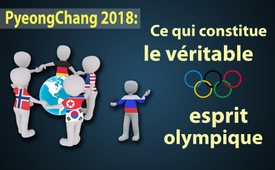 PyeongChang 2018 : Ce qui constitue le véritable esprit olympique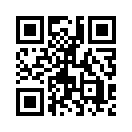 L'introduction des Jeux Olympiques modernes à Athènes en 1896 fut décidée sur proposition du Français Pierre de Coubertin. Coubertin voulait surmonter « l'égoïsme national et contribuer à la paix et à la compréhension interculturelle ». Les « jeunes du monde » doivent participer à des compétitions sportives et ne pas se battre sur les champs de bataille.L'introduction des Jeux Olympiques modernes à Athènes en 1896 fut décidée sur proposition du Français Pierre de Coubertin. Coubertin voulait surmonter « l'égoïsme national et contribuer à la paix et à la compréhension interculturelle ». Les « jeunes du monde » doivent participer à des compétitions sportives et ne pas se battre sur les champs de bataille. 
Environ 120 ans plus tard, du 8 au 25 février 2018, les 23èmes Jeux Olympiques d'hiver se sont déroulés dans la région sud-coréenne de Pyeongchang. Mais dans quelle mesure ont-ils pris en compte l'idée olympique de Coubertin ? A cette fin, deux conflits intergouvernementaux actuels avec la question de savoir si l'idée olympique tient toujours en 2018 seront examinés ci-après :
Premièrement la crise entre la Russie et l'Occident, plus que jamais politiquement endurcie. Cependant, au lieu d'utiliser les Jeux Olympiques pour un rapprochement, pour la première fois presque toute une nation sportive a été exclue des Jeux Olympiques d'hiver – en raison d'accusations de dopage étatique systématique. Alors que l'Occident soutient que le dopage prétendument pratiqué par l'État russe porte atteinte à la crédibilité des Jeux olympiques, la Russie nie l’existence d’un programme de dopage d'État.
Rainer Rothfuß, militant allemand pour la paix, est l'un des initiateurs d'une pétition réclamant l'équité sportive pour les athlètes russes. M. Rothfuß a critiqué le fait que les sportifs russes avaient été punis sans qu'une preuve complète ait été présentée. Des athlètes russes bien connus comme le sextuple champion olympique Viktor Ahn ou le skieur de fond Sergei Ustjugov ont été exclus sans plaintes et sans test positif. Rothfuß a dit littéralement : 
 « Nous avons une violation très claire des principes du droit, qui sont reconnus dans tous les États en vertu de l'État de droit et dans toutes les démocraties. […] Dans le sport, nous avons une sorte de « gouvernement mondial » : le Comité International Olympique (CIO) peut prendre des décisions, et il n'y a pas un seul tribunal qui peut l'arrêter. »
Les 9 500 signataires de la pétition soupçonnent une action géopolitique motivée de la part du CIO. Raison : Les règles régissant la participation des sportifs russes aux Jeux olympiques d'hiver sont vues de l’extérieur comme arbitraires. Pour les signataires, cela contredit toute forme d'esprit olympique de compréhension interculturelle.
L'exclusion des athlètes russes de PyeongChang 2018 est basée sur ce qu’on appelle les « rapports McLaren ». Ceux-ci, à leur tour, sont basés sur les déclarations de l'ancien chef du laboratoire antidopage de Moscou, Grigory Rodchenkov, visiblement corrompu et qui se cache aux États-Unis. Cependant, la crédibilité des « rapports McLaren » ainsi que la crédibilité de Grigory Rodchenkov doivent être sérieusement remises en question, comme Kla.TV l’a déjà souligné dans l’émission en langue allemande qui s’affiche (www.kla.tv/11579).
Au lieu d'être vraiment guidé par des motifs sportifs et olympiques, le CIO semble être influencé par la propagande politique.

Mais le deuxième exemple, celui de la Corée du Nord et de la Corée du Sud, deux adversaires, montre qu'il y a une autre voie à suivre. Malgré le conflit politique, ils ont uni leurs forces pour les Jeux. Le ministre sud-coréen de la réunification nationale (Cho Myoung-gyon) a qualifié la participation de la Corée du Nord aux Jeux olympiques d'hiver de « jalon » qui a ouvert la porte au processus de paix dans la péninsule coréenne. La décision de la Corée du Sud de payer pour l'entretien et la restauration de la délégation olympique nord-coréenne a également été un geste fort et très concret de rassemblement des peuples. Il faut aussi se rappeler la performance d'un groupe de pom-pom girls nord-coréen : Pendant un match de hockey sur glace féminin de l'équipe qui réunissait Coréens du Nord et Coréens du Sud, elles ont chanté et dansé : « Nous sommes un ! » C’est donc justement la Corée du Nord, qui contrairement au CIO, défend l'esprit olympique de la compréhension interculturelle.  

L'exemple de la Corée du Nord et de la Corée du Sud montre comment sont surmontées des décennies de division causée par les guerres ! Lorsque l'accent n'est pas mis sur les intérêts géopolitiques mais sur l'amitié entre les nations, les cœurs des peuples s'unissent. L'estime mutuelle et la volonté de s'entraider – voilà ce qui constitue une famille mondiale à part entière, dans laquelle la Russie et la Corée du Nord ne doivent évidemment pas être absentes.de ham./dd.Sources:www.planet-schule.de/wissenspool/olympische-spiele/inhalt/hintergrund/frieden-und-voelkerverstaendigung-die-spiele-der-neuzeit.html
https://de.wikipedia.org/wiki/Olympische_Spiele#Die_Olympischen_Spiele_der_Neuzeit
https://www.srf.ch/news/international/rusada-bleibt-suspendiert-russland-steckt-in-einer-sackgasse
https://www.change.org/p/international-olympic-committee-olympia-2018-fair-play-f%C3%BCr-russische-sportler
https://de.sputniknews.com/sport/20180129319287512-russland-olympia-petition/
https://de.sputniknews.com/sport/20180228319754355-petition-ioc-russland-doping/[am 28.02. wurden 9.200 Unterschriften übergeben]
www.sportschau.de/olympia/sportarten/eiskunstlauf/video-eiskunstlauf---die-entscheidung-in-der-kuer-der-frauen-100.html
www.focus.de/sport/olympia-2018/nordkorea-propaganda-bei-olympia-auftritt-schoen-kitschig-gruselig-kims-cheerleader-stehlen-sportlern-die-show_id_8453531.html
www.youtube.com/watch?v=yQsMeMDT4mA
https://deutsch.rt.com/newsticker/65149-suedkorea-kommt-fuer-unterhalt-und-verpflegung-der-nordkoreanischen-olympia-delegation-auf/
https://deutsch.rt.com/asien/65173-rt-deutsch-berichtet-aus-suedkorea/
https://de.sputniknews.com/politik/20180226319714989-wada-doping-meldonium-asthma/Cela pourrait aussi vous intéresser:---Kla.TV – Des nouvelles alternatives... libres – indépendantes – non censurées...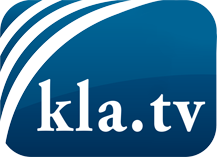 ce que les médias ne devraient pas dissimuler...peu entendu, du peuple pour le peuple...des informations régulières sur www.kla.tv/frÇa vaut la peine de rester avec nous! Vous pouvez vous abonner gratuitement à notre newsletter: www.kla.tv/abo-frAvis de sécurité:Les contre voix sont malheureusement de plus en plus censurées et réprimées. Tant que nous ne nous orientons pas en fonction des intérêts et des idéologies de la système presse, nous devons toujours nous attendre à ce que des prétextes soient recherchés pour bloquer ou supprimer Kla.TV.Alors mettez-vous dès aujourd’hui en réseau en dehors d’internet!
Cliquez ici: www.kla.tv/vernetzung&lang=frLicence:    Licence Creative Commons avec attribution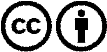 Il est permis de diffuser et d’utiliser notre matériel avec l’attribution! Toutefois, le matériel ne peut pas être utilisé hors contexte.
Cependant pour les institutions financées avec la redevance audio-visuelle, ceci n’est autorisé qu’avec notre accord. Des infractions peuvent entraîner des poursuites.